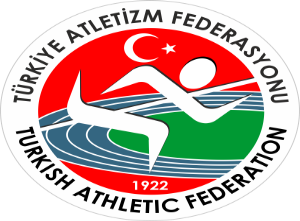 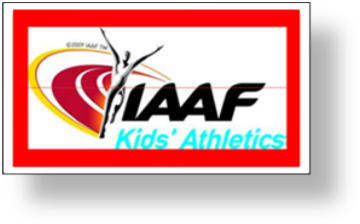 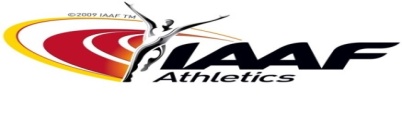 TÜRKİYE ATLETİZM FEDERASYONUMAMAK İLÇE MİLLİ EĞİTM MÜDÜRLÜĞÜ  “IAAF ÇOCUK ATLETİZMİ” PROGRAMIDERSLİK VE SPOR SALONU11-12 OCAK 2018 SAAT                                                                             PROGRAM                                                                             PROGRAM                                                                             PROGRAM                                                                                       11 OCAK 2018 PERŞEMBE (1.GÜN)                                                                                       11 OCAK 2018 PERŞEMBE (1.GÜN)                                                                                       11 OCAK 2018 PERŞEMBE (1.GÜN)                                                                                       11 OCAK 2018 PERŞEMBE (1.GÜN)09.45-10.00Kursiyerlerin Kayıt İşlemiKoordinatörlükçe Görevlendirilen KişilerceKoordinatörlükçe Görevlendirilen Kişilerce10.00-11.15AÇILIŞ“Y” nesli ve Çocuk Atletizmine Giriş,Necdet AYAZ IAAF Çocuk Atletizmi Türkiye KoordinatörüYrd. Doç. Dr. Ercan HASLOFÇA IAAF Çocuk Atletizmi EğitmeniÖğrt. Bülent TAŞDEMİR IAAF Çocuk Atletizmi EğitmeniAntrenör Melihşah KATMAN IAAF Çocuk Atletizmi EğitmeniNecdet AYAZ IAAF Çocuk Atletizmi Türkiye KoordinatörüYrd. Doç. Dr. Ercan HASLOFÇA IAAF Çocuk Atletizmi EğitmeniÖğrt. Bülent TAŞDEMİR IAAF Çocuk Atletizmi EğitmeniAntrenör Melihşah KATMAN IAAF Çocuk Atletizmi Eğitmeni11.15 -11.30ARAARAARA11.30-12.30Çocuk Atletizmi Programı ve Okullar,Çocuk Atletizminin Organizasyon Yapısı ve Örnek Uygulama Modeli,Yrd. Doç. Dr. Ercan HASLOFÇA IAAF Çocuk Atletizmi EğitmeniÖğrt. Bülent TAŞDEMİR IAAF Çocuk Atletizmi EğitmeniAntrenör Melihşah KATMAN IAAF Çocuk Atletizmi EğitmeniYrd. Doç. Dr. Ercan HASLOFÇA IAAF Çocuk Atletizmi EğitmeniÖğrt. Bülent TAŞDEMİR IAAF Çocuk Atletizmi EğitmeniAntrenör Melihşah KATMAN IAAF Çocuk Atletizmi Eğitmeni12.30-13.30  ÖĞLEN ARASI  ÖĞLEN ARASI  ÖĞLEN ARASI13.30-17.30Uygulama Hazırlığı, (Kursiyerlerle)İlk Okul Öğrencilerine Uygulama, (7-12 yaş)Ana Okul Öğrencilerine Uygulama, (3-6 Yaş)Yrd. Doç. Dr. Ercan HASLOFÇA IAAF Çocuk Atletizmi EğitmeniÖğrt. Bülent TAŞDEMİR IAAF Çocuk Atletizmi EğitmeniAntrenör Melihşah KATMAN IAAF Çocuk Atletizmi EğitmeniYrd. Doç. Dr. Ercan HASLOFÇA IAAF Çocuk Atletizmi EğitmeniÖğrt. Bülent TAŞDEMİR IAAF Çocuk Atletizmi EğitmeniAntrenör Melihşah KATMAN IAAF Çocuk Atletizmi Eğitmeni                                                                                    12 OCAK 2018 CUMA (2.GÜN)                                                                                    12 OCAK 2018 CUMA (2.GÜN)                                                                                    12 OCAK 2018 CUMA (2.GÜN)                                                                                    12 OCAK 2018 CUMA (2.GÜN)09.30-10.15  Madde Bağımlılığı ve ÇocuklarUzman Dr. Erhan OKTAYUzman Dr. Erhan OKTAY10.15-10.30ARAARAARA10.30 -11.15Sporda Çocuklara Psikolojik Yaklaşım,Prof. Dr. Perican BAYAR KORUÇProf. Dr. Perican BAYAR KORUÇ11.15-11.30ARAARAARA11.30-12.15    Fair-Play              Öğr. Gör. Haldun DOMAÇÖğr. Gör. Haldun DOMAÇ12.15-14.00ÖĞLEN ARASIÖĞLEN ARASIÖĞLEN ARASI14.00-17.30“Geçmişine Değer Vermeyenler Geleceklerine    Yön Veremezler” Sloganı doğrultusunda “ESKİMEYEN DEĞERLERİMİZ ”in tanıtımı,  Kursiyerlerin Proje sunumları,   Kursiyerlerin Sertifika Dağıtım Töreni,Fatih ÇİNTİMAR Atletizm Federasyonu Başkanı,Fahrettin YILDIZ Atletizm Federasyonu Genel Sekreteri,Necdet AYAZ IAAF Çocuk Atletizmi Türkiye KoordinatörüKoordinatörlükçe belirlenecek kişilerceFatih ÇİNTİMAR Atletizm Federasyonu Başkanı,Fahrettin YILDIZ Atletizm Federasyonu Genel Sekreteri,Necdet AYAZ IAAF Çocuk Atletizmi Türkiye KoordinatörüKoordinatörlükçe belirlenecek kişilerce